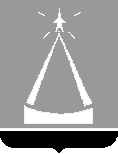 ГЛАВА  ГОРОДСКОГО  ОКРУГА  ЛЫТКАРИНО  МОСКОВСКОЙ  ОБЛАСТИПОСТАНОВЛЕНИЕ02.08.2022  № 470-п 	         г.о. ЛыткариноОб отмене постановления главы городского округа Лыткарино В соответствии с Федеральным законом от 27.07.2010 № 210-ФЗ «Об организации предоставления государственных и муниципальных услуг», с учетом протеста прокуратуры города Лыткарино от 15.07.2022 № 21-02-2022 на Административный регламент предоставления муниципальной услуги «Прием заявлений, постановка на учет и направление детей в образовательные организации, реализующие образовательную программу дошкольного образования, расположенные на территории городского округа Лыткарино», постановляю:Отменить постановление главы городского округа Лыткарино от 12.05.2022 № 290-п «Об утверждении Административного регламента предоставления Муниципальной услуги «Прием заявлений, постановка на учет и направление детей в образовательные организации, реализующие образовательную программу дошкольного образования, расположенные на территории городского округа Лыткарино».Начальнику Управления образования города Лыткарино (Шабанова Ю.В.) обеспечить опубликование настоящего постановления в установленном порядке и размещение на официальном сайте городского округа Лыткарино в сети «Интернет».Контроль за исполнением настоящего постановления возложить на заместителя главы Администрации городского округа Лыткарино                       Е.В. Забойкина.	К.А. Кравцов